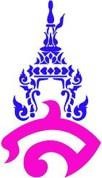 แผนการจัดการเรียนรู้กลุ่มสาระการเรียนรู้ภาษาไทย	โรงเรียนสาธิตมหาวิทยาลัยราชภัฏสวนสุนันทารายวิชา ภาษาไทยพื้นฐาน (ท๒๑๑๐๒)	ภาคเรียนที่ ๒ ปีการศึกษา ๒๕๖๕หน่วยการเรียนรู้ที่ ๑ เรื่อง กาพย์เรื่องพระไชยสุริยา	ชั้นมัธยมศึกษาปีที่ ๑ แผนการจัดการเรียนรู้ที่ ๔ เรื่อง ถอดคำประพันธ์กาพย์เรื่องพระไชยสุริยา เวลาเรียน ๑๐๐ นาที	จำนวน ๒ คาบ	อาจารย์ประจำวิชา อาจารย์ภาคภูมิ คล้ายทองมาตรฐานการเรียนรู้มาตรฐาน ท ๕.๑ เข้าใจและแสดงความคิดเห็น วิจารณ์วรรณคดีและวรรณกรรมไทยอย่างเห็นคุณค่าและ นำมาประยุกต์ใช้ในชีวิตจริงตัวชี้วัดท ๕.๑ ม ๑/๓ อธิบายคุณค่าของวรรณคดีและวรรณกรรมที่อ่าน ท ๕.๑ ม ๑/๔ สรุปเนื้อหาวรรณคดีและวรรณกรรมที่อ่านจุดประสงค์การเรียนรู้ความรู้ (K)นักเรียนสามารถสรุปเนื้อหาจากเรื่องที่อ่านได้ทักษะ / กระบวนการ (P)นักเรียนสามารถวิเคราะห์และอธิบายคุณค่าของวรรณคดีเรื่อง กาพย์เรื่องพระไชยสุริยาได้คุณลักษณะอันพึงประสงค์ (A)นักเรียนใฝ่เรียนรู้สาระสำคัญกาพย์เรื่องพระไชยสุริยา เป็นผลงานประพันธ์ของสุนทรภู่ แต่งขึ้นในสมัยรัชกาลที่ ๓ มีจุดประสงค์เพื่อใช้ สำหรับเป็นแบบเรียนเรื่องตัวสะกด เนื้อหาของวรรณคดีเรื่องนี้สะท้อนให้เห็นคุณค่าในด้านสังคมและการเมือง กล่าวคือ เสนอภาพการล่มสลายของเมือง อันเนื่องมาจากการประพฤติทุจริตของผู้มีอำนาจ เหตุการณ์ในเมืองสา วะถีจึงเป็นอุทาหรณ์ให้แก่ประชาชนทุกคนที่จะต้องร่วมใจและปฏิบัติตนตามหลักคุณธรรม จริยธรรม เพื่อสร้าง ความสงบและสันติสาระการเรียนรู้๑. ความสำคัญของการถอดคำประพันธ์๒. หลักการถอดคำประพันธ์๓. การสรุปความรู้และคุณค่าที่ได้จากเรื่องกระบวนการจัดการเรียนรู้คาบที่ ๑ (จำนวน ๕๐ นาที) ขั้นนำ (จำนวน ๑๐ นาที)๑. ครูทบทวนความรู้เรื่อง การแปลคำศัพท์	โดยการสุ่มถามนักเรียนจำนวน ๑๐ คน ให้นักเรียนบอก ความหมายของคำศัพท์ ที่ครูถาม๒. ครูถามนักเรียน โดยใช้คำถามสำคัญ ดังนี้๑) นักเรียนทราบหรือไม่ว่า เหตุใดเราจึงต้อง แปลคำศัพท์๒) นักเรียนคิดว่า การแปลศัพท์ มีความสำคัญอย่างไรต่อการเรียนวรรณคดี๓.  ครูเชื่อมโยงเข้าสู่บทเรียน  โดยการสรุปความรู้จากคำตอบของนักเรียนขั้นสอน (จำนวน ๔๐ นาที)๑. ครูอธิบายความรู้เรื่อง ความสำคัญของการถอดคำประพันธ์ หลักการถอดคำประพันธ์และการสรุป ความรู้และคุณค่าที่ได้จากเรื่อง กาพย์เรื่องพระไชยสุริยาคาบที่ ๒ (จำนวน ๕๐ นาที)ขั้นนำ (จำนวน ๑๐ นาที)๑. ครูทบทวนความรู้เรื่อง คุณค่าที่ได้จากเรื่อง กาพย์เรื่องพระไชยสุริยาขั้นสอน (จำนวน ๓๐ นาที)๑. ครูแจกใบงาน เรื่อง “ถอดความกาพย์พระไชย” ให้กับนักเรียน จากนั้นชี้แจงการทำกิจกรรม โดยให้ นักเรียนแปลความจากบทประพันธ์ที่ครูกำหนดให้ แล้ววิเคราะห์มีคุณค่าด้านใดสอดแทรกอยู่บ้าง จากนั้นเขียนลง ในใบกิจกรรม๒. นักเรียนส่งใบงาน เรื่อง “ถอดความกาพย์พระไชย” ให้กับครูขั้นสรุป (จำนวน ๑๐ นาที)๑. ครูและนักเรียนร่วมกันอภิปราย สรุปความรู้เรื่อง ความสำคัญของการถอดคำประพันธ์ หลักการถอด คำประพันธ์ และการสรุปความรู้และคุณค่าที่ได้จากเรื่อง กาพย์เรื่องพระไชยสุริยาสื่อการเรียนรู้ใบงาน เรื่อง “ถอดความกาพย์พระไชย”การวัดและการประเมินผลการวัดประเมินผลประเมินใบงาน เรื่อง “ถอดความกาพย์พระไชย”เครื่องมือวัดและประเมินผลแบบประเมินใบงาน ที่ ๑ เรื่อง “ถอดความกาพย์พระไชย”แหล่งการเรียนรู้สำนักงานคณะกรรมการการศึกษาขั้นพื้นฐาน. ๒๕๕๑. หนังสือเรียนสาระการเรียนรู้พื้นฐานวรรณคดีวิจักษ์ ชั้นมัธยมศึกษาปีที่ ๑. กรุงเทพฯ:โรงพิมพ์ สกสค. ลาดพร้าว. อินเทอร์เน็ตบันทึกผลหลังการจัดกิจกรรมการเรียนรู้ผลการจัดกิจกรรมการเรียนรู้ ด้านความรู้ (K)……………………………………………………………………………………………………………………………………………………………………………………………………………………………………………………………………………………………………………………………………………………ด้านทักษะ กระบวนการ(P)……………………………………………………………………………………………………………………………………………………………………………………………………………………………………………………………………………………………………………………………………………………ด้านคุณลักษณะอันพึงประสงค์ (A)……………………………………………………………………………………………………………………………………………………………………………………………………………………………………………………………………………………………………………………………………………………ปัญหา และอุปสรรค……………………………………………………………………………………………………………………………………………………………………………………………………………………………………………………………………………………………………………………………………………………ข้อเสนอแนะ แนวทางในการแก้ไขปัญหา……………………………………………………………………………………………………………………………………………………………………………………………………………………………………………………………………………………………………………………………………………………ลงชื่อ......................................................................(อาจารย์ภาคภูมิ คล้ายทอง) แบบประเมินใบงาน เรื่อง “ถอดความกาพย์พระไชยสุริยา”ระดับคะแนน๒๖-๓๐	ดีมาก๒๑-๒๕	ดี๑๕-๒๐	พอใช้๑๐-๑๔	ต้องปรับปรุงแบบสังเกตพฤติกรรมรายบุคคลคำชี้แจง: ให้ผู้สอนสังเกตพฤติกรรมของนักเรียนระหว่างเรียน  แล้วขีด ✓ ลงในช่องที่ตรงกับระดับคะแนน๔ คือ ดีมาก๓ คือ ดี๒ คือ พอใช้๑ คือ ต้องปรับปรุงลงชื่อ	ผู้ประเมิน................../................../.................การประเมินดีมาก( ๓ )พอใช้( ๒ )ปรับปรุง( ๑ )ค่าน้ำหนัก คะแนนความแปลความและวิเคราะห์แปลความและวิเคราะห์แปลความและวิเคราะห์ถูกต้องคุณค่าจากบทประพันธ์ได้คุณค่าจากบทประพันธ์ไม่คุณค่าจากบทประพันธ์ไม่ถูกต้อง ตรงตามเนื้อหาถูกต้อง ๒-๓ บทถูกต้อง ตั้งแต่ ๕ บทขึ้นไปความครบถ้วนแปลความจากบทประพันธ์ได้ครบถ้วนทุกบทและวิเคราะห์คุณค่าจากบทประพันธ์ได้ ครบถ้วนแปลความจากบทประพันธ์ไม่ครบถ้วน ขาดไป ๓-๕ บท และวิเคราะห์คุณค่าขาดไป๑ ด้านแปลความจากบทประพันธ์ไม่ครบถ้วน ขาดตั้งแต่ ๕ บท ขึ้นไปและไม่วิเคราะห์คุณค่าการใช้ภาษาใช้ภาษาสละสลวย สะกดถูกต้องตามหลักไวยากรณ์ สื่อความหมายชัดเจนไม่เขียนสะกดคำได้ถูกต้องตามหลักไวยากรณ์ สื่อ ความหมายชัดเจน เข้าใจเขียนสื่อความหมายได้ชัดเจน เข้าใจง่ายกำกวม เข้าใจง่ายง่ายรวมรวมรวมรวมที่ชื่อความมุ่งมั่นในการทำงานความมุ่งมั่นในการทำงานความมุ่งมั่นในการทำงานความมุ่งมั่นในการทำงานความสามัคคีภายในกลุ่มความสามัคคีภายในกลุ่มความสามัคคีภายในกลุ่มความสามัคคีภายในกลุ่มความตั้งใจในการทำกิจกรรมความตั้งใจในการทำกิจกรรมความตั้งใจในการทำกิจกรรมความตั้งใจในการทำกิจกรรมการมีส่วนร่วมในชั้นเรียนการมีส่วนร่วมในชั้นเรียนการมีส่วนร่วมในชั้นเรียนการมีส่วนร่วมในชั้นเรียนที่ชื่อ๔๓๒๑๔๓๒๑๔๓๒๑๔๓๒๑